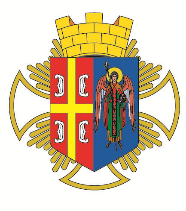 РEПУБЛИКА СРБИЈА                                                                                                   Општинска  управа Општине АранђеловацОдељење за инспекцијске послове-Комунална инспекција-КОНТРОЛНА ЛИСТА БРОЈ 2.1УПРАВЉАЊЕ ПИЈАЦАМА Правни основ:Одлука о пијацама („Службени гласник Општине Аранђеловац“, број 8/2019)ОПШТЕ ИНФОРМАЦИЈЕ О ИНСПЕКЦИЈСКОМ НАДЗОРУОПШТЕ ИНФОРМАЦИЈЕ О ИНСПЕКЦИЈСКОМ НАДЗОРУДео 1.  Опште информације Део 1.  Опште информације 1.1 Општина Аранђеловац – Општинска управа 1.2 Одељење за инспекцијске послове – комунална инспекција1.3 Инспектор: 1.4  Датум инспекцијског надзора: 1.1 Општина Аранђеловац – Општинска управа 1.2 Одељење за инспекцијске послове – комунална инспекција1.3 Инспектор: 1.4  Датум инспекцијског надзора: 1.5   Врста инспекцијског надзора         □ Редовни        □ Мешовити         □ Ванредни          □ Контролни          □ Допунски  1.5   Врста инспекцијског надзора         □ Редовни        □ Мешовити         □ Ванредни          □ Контролни          □ Допунски  1.6   Инспекцијски надзор према облику:         □ Теренски         □ Канцеларијски  1.6   Инспекцијски надзор према облику:         □ Теренски         □ Канцеларијски  1.7   Налог за инспекцијски надзор:          □ Да          □ Не  1.7   Налог за инспекцијски надзор:          □ Да          □ Не            ИНФОРМАЦИЈЕ О КОНТРОЛИСАНОМ СУБЈЕКТУ          ИНФОРМАЦИЈЕ О КОНТРОЛИСАНОМ СУБЈЕКТУДео 2.  Правно/физичко лице, предузетник Део 2.  Правно/физичко лице, предузетник 2.1   Подаци о контролисаном субјекту 2.1   Подаци о контролисаном субјекту 2.1.1   Назив/име и презиме субјекта: 2.1.2   Адреса (улица и број): 2.1.3  Место: 2.1.4   Град/Општина: 2.1.5   Поштански број: 2.1.6   Телефон/Факс: 2.1.7   ПИБ:2.1.8 Матични број:2.1.9 Бр. личне карте (за физичко лице):Део 3.   Локација Део 3.   Локација 3.1   Локација где је вршен  инспекцијски надзор 3.1   Локација где је вршен  инспекцијски надзор 3.1.1    Адреса (улица и број): 3.1.2    Место: Пијацом управља:Јавно предузећеПривредно друштвоПредузетникДруги  привредни субјектПијацом управља:Јавно предузећеПривредно друштвоПредузетникДруги  привредни субјектПијацом управља:Јавно предузећеПривредно друштвоПредузетникДруги  привредни субјект УПРАВЉАЊЕ ПИЈАЦОМ УПРАВЉАЊЕ ПИЈАЦОМ УПРАВЉАЊЕ ПИЈАЦОМРед. бројПитањеОдговор и број бодова1.Субјект који управља пијацом је:а)донео   годишњи програм одржавања пијаца да-          -бр. бодова-10/не-          -бр. бодова-0/б)сачинио месечни план одржавања пијаца да-          -бр. бодова-10/не-          -бр. бодова-0/в)прописао пијачни ред да-          -бр. бодова-10/не-          -бр. бодова-0/г)пијачни ред истакао на огласној табли пијаце или  на други примерен начин обавестио кориснике пијачних услуга са прописаним пијачним редомд)обезбедио да се о одржавању пијачног реда старају  овлашћени радници ђ) опремио пијацу потребним бројем и врстом пијачних објеката, у зависности од врсте пијацее)пијачне објекте поставио и распоредио на начин којим се обезбеђује функционалност и естетски изглед пијаце и омогућује купцима несметана куповинада-          -бр. бодова-10/не-          -бр. бодова-0/2.Пијачни простор  је:ограђен, уређен ипоплочан чврстим материјалом који се лако чисти и пере3.На пијаци је обезбеђен:јавни кантар за проверу мере купљене робепотребан број корпи и судова за смеће и видно означених судова за отпатке живинског порекла који су искључени из прометадовољне количине воде за прање пијаце и воде за пиће ради поливања и освежавања пољопривредно-прехрамбених производаWC на пијацисанитарне уређаје доступне корисницима пијачног простора и грађанима који се снабдевају на пијацама4.На пијаци обезбеђено  издавање сталних, привремених покретних пијачних објеката и опреме, односно простора за возила, дневно или на дужи временски рок у складу са законом  5.Обезбеђено одржавање пијаце, а нарочито: одржавање у уредном и исправном стању објеката комуналне инфраструктуречишћење, прање и уређење пијачног простора сваког дана по истеку радног времена пијацуклања снега и лед са пијачних комуникација и потребног броја продајних местаредовно одржавање у чистом стању санитарних објеката и уређајапо завршетку радног времена пијаце, дезинфиковање тезги на којима се продају млечни производи, тестенине и живина, WC, судови за смеће и простор за одржавање судоваНапомена:Напомена:Напомена:Максималан број бодова:110Утврђени број бодова:Максималан број бодова:110Утврђени број бодова:Максималан број бодова:110Утврђени број бодова:ТАБЕЛА ЗА УТВРЂИВАЊЕ СТЕПЕНА РИЗИКАТАБЕЛА ЗА УТВРЂИВАЊЕ СТЕПЕНА РИЗИКАТАБЕЛА ЗА УТВРЂИВАЊЕ СТЕПЕНА РИЗИКАстепен ризикараспон броја бодоваобележи утврђени степен ризика по броју бодованезнатан90-110низак70-89средњи50-69висок20-49критичан0-19НАДЗИРАНИ СУБЈЕКАТМ.П.ИНСПЕКТОР